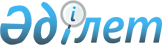 О внесении изменений в решение Мойынкумского районного маслихата от 25 декабря 2013 года №21-2 "О районном бюджете на 2014 - 2016 годы"Решение Мойынкумского ройонного маслихата Жамбылской области от 22 декабря 2014 года. № 31-3. Зарегистрировано Департаментом юстиции 24 декабря 2014 года за № 2441

     Примечание РЦПИ.



     В тексте документа сохранена пунктуация и орфография оригинала.



      В соответствии со статьей 106 Бюджетного кодекса Республики Казахстан от 4 декабря 2008 года, статьей 6 Закона Республики Казахстан «О местном государственном управлении и самоуправлении в Республике Казахстан» от 23 января 2001 года районный маслихат РЕШИЛ:



      1. Внести в решение Мойынкумского районного маслихата от 25 декабря 2013 года № 21-2 «О районном бюджете на 2014-2016 годы» (зарегистрировано в Реестре государственной регистрации нормативных правовых актов за №2087, опубликовано 1 января 2014 года в газете «Мойынқұм таңы» № 1-2) следующие изменения:

       

в пункте 1:

       

в подпункте 1):



      цифры «5497106» заменить цифрами «5481106»;



      цифры «1047004» заменить цифрами «1031004»;



      в подпункте 2):



      цифры «5503564» заменить цифрами «5485764»;



      в подпункте 3):



      цифры «70212» заменить цифрами «72012»;



      цифры «11142» заменить цифрами «9342»;



      Приложение №1 к указанному решению изложить в новой редакции согласно приложению к настоящему решению.



      2. Настоящее решение вступает в силу со дня государственной регистрации в органах юстиции и вводится в действие с 1 января 2014 года.

 

  

Бюджет Мойынкумского района на 2014 год

 
					© 2012. РГП на ПХВ «Институт законодательства и правовой информации Республики Казахстан» Министерства юстиции Республики Казахстан
				

      Председатель сессии районного маслихата



      Секретарь районного маслихатаС.Абилов

Ш.Исабеков

Приложение к решению

Мойынкумского районного

маслихата № 31-3 от 22 декабря 2014 года

Приложение №1 к решению

Мойынкумского районного

маслихата № 21-2 от 25 декабря

2013 года

Категория 

Категория 

Категория 

Категория Сумма,КлассКлассКлассСумма,ПодклассПодкласстысяч

тенгеНаименованиетысяч

тенге

123451.ДОХОДЫ5481106

1Налоговые поступления103100401Подоходный налог1187132Индивидуальный подоходный налог11871303Социальный налог973001Социальный налог9730004Налог на собственность7893961Налог на имущество7501523Земельный налог40344Налог на транспортные средства344005Единый земельный налог81005Внутренние налоги на товары, работы и услуги 186772Акцизы43353Поступления за использование природных и других ресурсов 110004Сборы за ведение предпринимательской и профессиональной деятельности 32135Налог на игорный бизнес 12907Прочие налоги1101Прочие налоги11008Обязательные платежи, взимаемые за совершение юридически значимых действий и (или) выдачу документов уполномоченными на то государственными органами или должностными лицами68081Государственная пошлина 6808

2Hеналоговые поступления662501Доходы от государственной собственности 3801Поступления части чистого дохода государственных предприятий1905Доходы от аренды имущества, находящегося в государственной собственности 19004Штрафы, пени, санкции, взыскания, налагаемые государственными учреждения-ми, финансируемыми из государственного бюджета, а также содержащимися и финансируемыми из бюджета (сметы расходов) Национального Банка Республики Казахстан1451Штрафы, пени, санкции, взыскания, налагаемые государственными учреждения-ми, финансируемыми из государственного бюджета, а также содержащимися и финансируемыми из бюджета (сметы расходов) Национального Банка Республики Казахстан, за исключением поступлений от организаций нефтяного сектора14506Прочие неналоговые поступления61001Прочие неналоговые поступления6100

3Поступление от продажи основного капитала1068901Продажа государственного имущества, закрепленного за государственными учреждениями 1971Продажа государственного имущества, закрепленного за государственными учреждениями19703Продажа земли и нематериальных активов104921Продажа земли103802Продажа нематериальных активов112

4Поступление трансфертов443278802Трансферты из вышестоящих органов государственного управления44327882Трансферты из областного бюджета4432788

Функциональная группа

Функциональная группа

Функциональная группа

Функциональная группаСумма, тысяч тенгеАдминистратор бюджетных программАдминистратор бюджетных программАдминистратор бюджетных программСумма, тысяч тенгеПрограмма Программа Сумма, тысяч тенгеНаименованиеСумма, тысяч тенге

123452. РАСХОДЫ5485764

01Государственные услуги общего характера      408428112Аппарат маслихата района (города областного значения)17633001Услуги по обеспечению деятельности маслихата района (города областного значения)17483003Капитальные расходы государственного органа150122Аппарат акима района (города областного значения)136689001Услуги по обеспечению деятельности акима района (города областного значения)127925003Капитальные расходы государственного органа8764123Аппарат акима района в городе, города районного значения, поселка, села, сельского округа223883001Услуги по обеспечению деятельности акима района в городе, города районного значения, поселка, села, сельского округа210553022Капитальные расходы государственного органа13330452Отдел финансов района (города областного значения)16586001Услуги по реализации государственной политики в области исполнения бюджета района (города областного значения) и управления коммунальной

собственностью района (города областного значения)15273003Проведение оценки имущества в целях налогообложения958010Приватизация, управление коммунальным имуществом, постприватизационная деятельность и регулирование споров, связанных с этим205018Капитальные расходы государственного органа150453Отдел экономики и бюджетного планирования района (города областного значения)13637001Услуги по реализации государственной политики в области формирования и развития экономической политики, системы государственного планирования и управления района (города областного значения)13487004Капитальные расходы государственного органа150

02Оборона 17035122Аппарат акима района (города областного значения)1000005Мероприятия в рамках исполнения всеобщей воинской обязанности1000122Аппарат акима района (города областного значения)16035006Предупреждение и ликвидация чрезвычайных ситуации масштаба района (города областного значения)16035

03Общественный порядок, безопасность, правовая, судебная, уголовно-исполнительная деятельность990458Отдел жилищно-коммунального хозяйства, пассажирского транспорта и автомобильных дорог района (города областного значения)990021Обеспечение безопасности дорожного движения в населенных пунктах990

04Образование2847659464Отдел образования района (города областного значения)423461009Обеспечение деятельности организаций дошкольного воспитания и обучения201304040Реализация государственного образовательного заказа в дошкольных организациях образования222157464Отдел образования района (города областного значения)2019820003Общеобразовательное обучение1861665006Дополнительное образование для детей 158155464Отдел образования района (города областного значения)134659001Услуги по реализации государственной политики на местном уровне в области образования12574004Информатизация системы образования в государственных учреждениях образования района (города областного значения)10000005Приобретение и доставка учебников, учебно-методических комплексов для

государственных учреждений образования района (города областного значения)18260007Проведение школьных олимпиад, внешкольных мероприятий и конкурсов районного (городского) масштаба610012Капитальные расходы государственного органа150015Ежемесячная выплата денежных средств опекунам (попечителям) на содержание ребенка -сироты (детей-сирот), и ребенка (детей), оставшегося без попечения родителей 10254067Капитальные расходы подведомственных государственных учреждений и организаций82811466Отдел архитектуры, градостроительства и строительства района (города областного значения)269719037Строительство и реконструкция объектов образования269719

06Социальная помощь и социальное обеспечение122482451Отдел занятости и социальных программ района (города областного значения)87213002Программа занятости27060004Оказание социальной помощи на приобретение топлива специалистам здравоохранения, образования, социального обеспечения, культуры, спорта и ветеринарии в сельской местности в соответствии с законодательством Республики Казахстан4578005Государственная адресная социальная помощь3466006Оказание жилищной помощи15007Социальная помощь отдельным категориям нуждающихся граждан по решениям местных представительных органов4082010Материальное обеспечение детей-инвалидов, воспитывающихся и обучающихся на дому960014Оказание социальной помощи нуждающимся гражданам на дому6108016Государственные пособия на детей до 18 лет30095017Обеспечение нуждающихся инвалидов обязательными гигиеническими средствами и предоставление услуг специалистами жестового языка, индивидуальными помощниками в соответствии с индивидуальной программой реабилитации инвалида10849451Отдел занятости и социальных программ района (города областного значения)35119001Услуги по реализации государственной политики на местном уровне в области обеспечения занятости и реализации социальных программ для

населения25594011Оплата услуг по зачислению, выплате и доставке пособий и других социальных выплат290021Капитальные расходы государственного органа600025Внедрение обусловленной денежной помощи по проекту «Өрлеу»8635458Отдел жилищно-коммунального хозяйства, пассажирского транспорта и автомобильных дорог района (города областного значения)150050Реализация плана мероприятий по обеспечению прав и улучшению качества жизни инвалидов150

07Жилищно-коммунальное хозяйство1493066458Отдел жилищно-коммунального хозяйства, пассажирского транспорта и автомобильных дорог района (города областного значения)24480004Обеспечение жильем отдельных категорий граждан24480455Отдел культуры и развития языков района (города областного значения)9976024Ремонт объектов в рамках развития городов и сельских населенных пунктов по Дорожной карте занятости 20209976464Отдел образования района (города областного значения)17636026Ремонт объектов в рамках развития городов и сельских населенных пунктов по Дорожной карте занятости 202017636466Отдел архитектуры, градостроительства и строительства района (города областного значения)1333074Развитие и обустройство недостающей инженерно-коммуникационной инфраструктуры в рамках второго направления Дорожной карты занятости 20201333123Аппарат акима района в городе, города районного значения, поселка, села, сельского округа4244014Организация водоснабжения населенных пунктов4244458Отдел жилищно-коммунального хозяйства, пассажирского транспорта и автомобильных дорог района (города областного значения)79340012Функционирование системы водоснабжения и водоотведения79340466Отдел архитектуры, градостроительства и строительства района (города областного значения)1321994058Развитие системы водоснабжения и водоотведения в сельских населенных пунктах1321994123Аппарат акима района в городе, города районного значения, поселка, села, сельского округа19513008Освещение улиц населенных пунктов11981009Обеспечение санитарии населенных пунктов2260011Благоустройство и озеленение населенных пунктов5272458Отдел жилищно-коммунального хозяйства, пассажирского транспорта и автомобильных дорог района (города областного значения)14550018Благоустройство и озеленение населенных пунктов14550

08Культура, спорт, туризм и информационное пространство172983455Отдел культуры и развития языков района (города областного значения)65610003Поддержка культурно-досуговой работы65610465Отдел физической культуры и спорта района (города областного

значения)10747001Услуги по реализации государственной политики на местном уровне в сфере физической культуры и спорта6597004Капитальные расходы государственного органа 150006Проведение спортивных соревнований на районном (города областного значения) уровне1000007Подготовка и участие членов сборных команд района (города областного значения) по различным видам спорта на областных спортивных соревнованиях3000455Отдел культуры и развития языков района (города областного значения)33387006Функционирование районных (городских) библиотек33387456Отдел внутренней политики района (города областного значения)21644002Услуги по проведению государственной информационной политики через газеты и журналы20634005Услуги по проведению государственной информационной политики через телерадиовещание1010455Отдел культуры и развития языков района (города областного значения)15294001Услуги по реализации государственной политики на местном уровне в области развития языков и культуры9049010Капитальные расходы государственного органа430032Капитальные расходы подведомственных государственных учреждений и организаций5815456Отдел внутренней политики района (города областного значения)26301001Услуги по реализации государственной политики на местном уровне в области информации, укрепления государственности и формирования

социального оптимизма граждан8585003Реализация мероприятий в сфере молодежной политики17232006Капитальные расходы государственного органа150032Капитальные расходы подведомственных государственных учреждений и организаций334

10Сельское, водное, лесное, рыбное хозяйство, особо охраняемые природные

территории, охрана окружающей среды и животного мира, земельные отношения135257462Отдел сельского хозяйства района (города областного значения)29539001Услуги по реализации государственной политики на местном уровне в сфере сельского хозяйства12474006Капитальные расходы государственного органа150099Реализация мер по оказанию социальной поддержки специалистов 16915473Отдел ветеринарии района (города областного значения)22851001Услуги по реализации государственной политики на местном уровне в сфере ветеринарии13124003Капитальные расходы государственного органа150005Обеспечение функционирования скотомогильников (биотермических ям)500006Организация санитарного убоя больных животных1875007Организация отлова и уничтожения бродячих собак и кошек1000008Возмещение владельцам стоимости изымаемых и уничтожаемых больных животных, продуктов и сырья животного происхождения1960009Проведение ветеринарных мероприятий по энзоотическим болезням животных2700010Проведение мероприятий по идентификации сельскохозяйственных животных1542463Отдел земельных отношений района (города областного значения)12907001Услуги по реализации государственной политики в области регулирования земельных отношений на территории района (города областного значения)12757007Капитальные расходы государственного органа150473Отдел ветеринарии района (города областного значения)69960011Проведение противоэпизоотических мероприятий69960

11Промышленность, архитектурная, градостроительная и строительная

Деятельность33164466Отдел архитектуры, градостроительства и строительства района (города областного значения)33164001Услуги по реализации государственной политики в области строительства, улучшения архитектурного облика городов, районов и населенных пунктов области и обеспечению рационального и эффективного градостроительного освоения территории района (города областного значения)11514013Разработка схем градостроительного развития территории района, генеральных планов городов районного (областного) значения, поселков и иных сельских населенных пунктов21500015Капитальные расходы государственного органа150

12Транспорт и коммуникации189987458Отдел жилищно-коммунального хозяйства, пассажирского транспорта и автомобильных дорог района (города областного значения)189987023Обеспечение функционирования автомобильных дорог189987

13Прочие56882123Аппарат акима района в городе, города районного значения, поселка, села, сельского округа29085040Реализацию мер по содействию экономическому развитию регионов в рамках Программы «Развитие регионов» 29085452Отдел финансов района (города областного значения)9494012Резерв местного исполнительного органа района (города областного значения)9494458Отдел жилищно-коммунального хозяйства, пассажирского транспорта и автомобильных дорог района (города областного значения9928001Услуги по реализации государственной политики на местном уровне в области жилищно-коммунального хозяйства, пассажирского транспорта и автомобильных дорог9628013Капитальные расходы государственного органа300494Отдел предпринимательства и промышленности района (города областного значения)8375001Услуги по реализации государственной политики на местном уровне в области развития предпринимательства и промышленности7875003Капитальные расходы государственного органа500

14Обслуживание долга18452Отдел финансов района (города областного значения)18013Обслуживание долга местных исполнительных органов по выплате вознаграждений и иных платежей по займам из областного бюджета18

15Трансферты7813452Отдел финансов района (города областного значения)7813006Возврат неиспользованных (недоиспользованных) целевых трансфертов2748007Бюджетные изъятия5040016Возврат, использованных не по целевому назначению целевых трансфертов253.Чистое бюджетное кредитование72012Бюджетные кредиты81354

10Сельское, водное, лесное, рыбное хозяйство, особо охраняемые природные территории, охрана окружающей среды и животного мира, земельные отношения81354462Отдел сельского хозяйства района (города областного значения)81354008Бюджетные кредиты для реализации мер социальной поддержки специалистов 81354

5Погашение бюджетных кредитов934201Погашение бюджетных кредитов9342113Погашение бюджетных кредитов, выданных из местного

бюджета физическим лицам93425. Дефицит (профицит) бюджета-766706. Финансирование дефицита (использование профицита) бюджета76670

7Поступление займов8135401Внутренние государственные займы8135402Договоры займа81354

16Погашение займов9342452Отдел финансов района (города областного значения)9342008Погашение долга местного исполнительного органа перед вышестоящим бюджетом9342

8Используемые остатки бюджетных средств465801Остатки бюджетных средств4658001Свободные остатки бюджетных средств4658